Karate Kid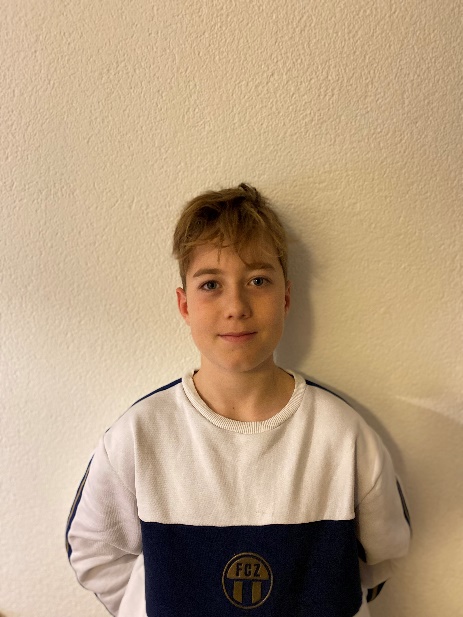 Ramon Limacherramon@framix.com / martina@livingup.chFacebook Sportler Seite: Ramón LimacherInstagram: ramon.karateKarate 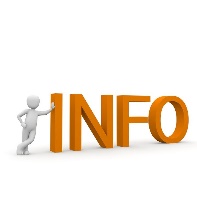 Geburtsdatum	09.07.2010Gewicht		41 KGGrösse		1,53 mWohnort		8952 SchlierenKader			SKF (Swiss Karate Federation) Kata NationalkaderClub			Ken Shi Kai Karateschule SchwamendingenMotto			Eat – Sleep – Karate – RepeatIch mache seit über 8 Jahren Karte, bin 12 Jahre alt und in der 6. Klasse. Ich bin sportbegeistert, trainiere viel und liebe es, an Turnieren teilzunehmen. In meiner Freizeit bin ich gerne mit meinen Freunden zusammen, spiele Fussball oder game auch mal gerne😉. Zu meiner Familie gehören meine Mutter, mein Vater und meine beiden Katzen Tegi und Xeni.Karate ist meine Leidenschaft. Ich kann mich sehr gut fokussieren und konzentrieren. Ich finde, Freude daran ist das Allerwichtigste. So kann ich gut trainieren und meine Ziele erreichen.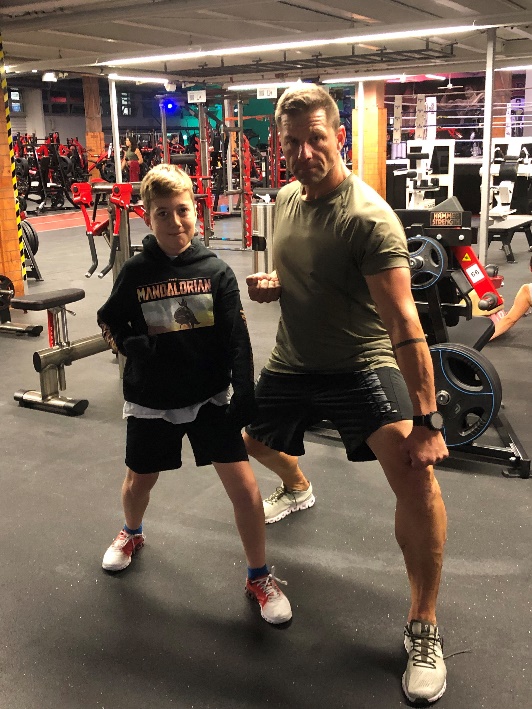 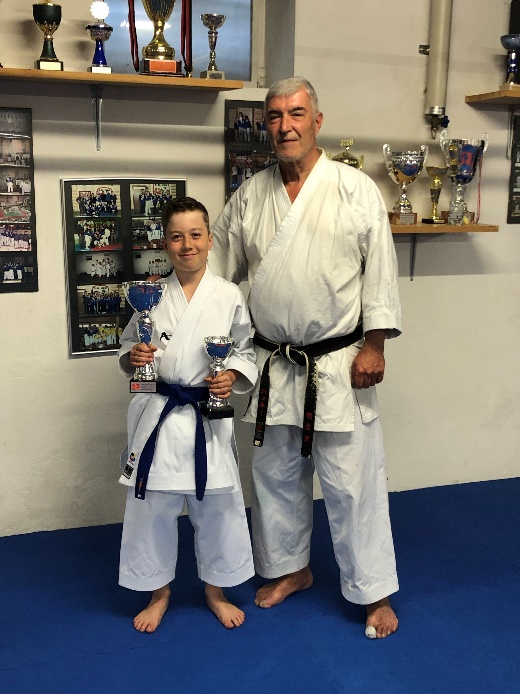 Mein Sensei						Mein (Neuro) Athletik CoachDas habe ich im 2022 erreicht: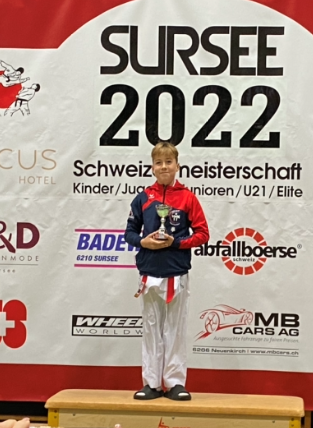 NationalMein 3. Schweizermeistertitel Kata Male3. Platz Kumite Schweizermeisterschaft1. Platz Kata Promo Tour Fribourg1. Platz Kata Swiss Karate League Neuchâtel1. Platz Kata Zürcher Kantonalmeisterschaft1. Platz Kata Promo Tour Biel2. Platz Kumite Promo Tour Biel2. Platz Kata Swiss Karate League Wettingen3. Platz Kumite Swiss Karate League Wettingen1. Platz Kata Swiss Junior Open Basel2. Platz Kata Promo Tour Vallorbe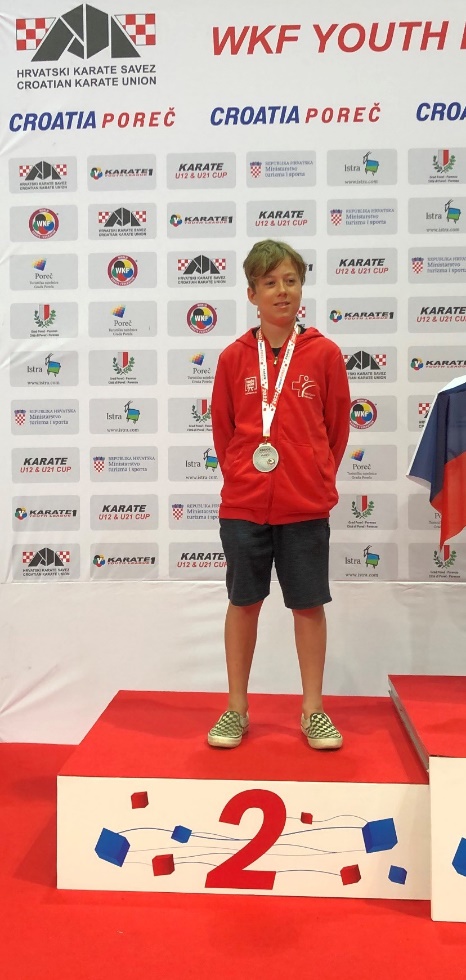 International2. Platz Kata WKF Youth Cup Porec/Kroatien2. Platz Kata Austrian Junior Open Salzburg/Österreich3. Platz Kata und Kumite Euro Cup Zell am See/ÖsterreichDas sind meine Ziele für 2023- Weiterhin in der Nationalmannschaft zu bleiben- Schweizermeister oder Vizeschweizermeister 2023- Gute Platzierungen in der höheren Kategorie U14- Podestplatz am internationalen Turnier- Einen Platz an der Sek Pro, Sportsek oder am Sportgymi Dank eurer Unterstützung bekomme ich die Möglichkeit, weiterhin internationale Turnierluft zu schnuppern und kann so auch vom Mental- und Neuro Athletiktraining profitieren. Herzlichen Dank!ARIGATÕ!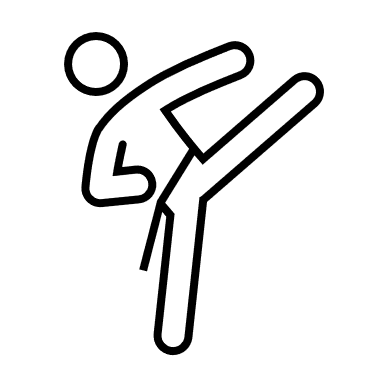 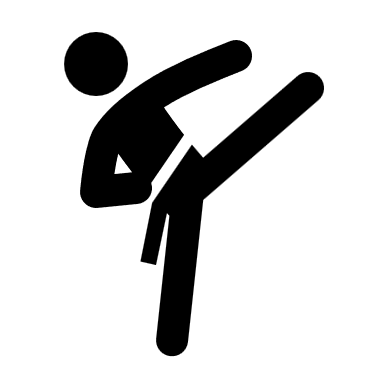 RAMÓN